Renault Sandero В997УХ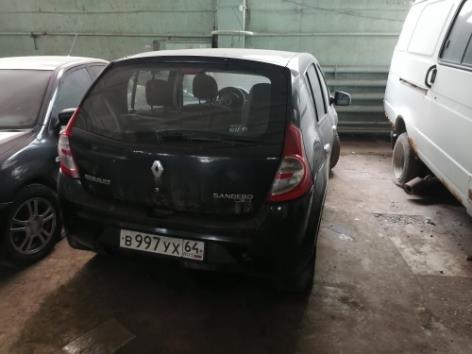 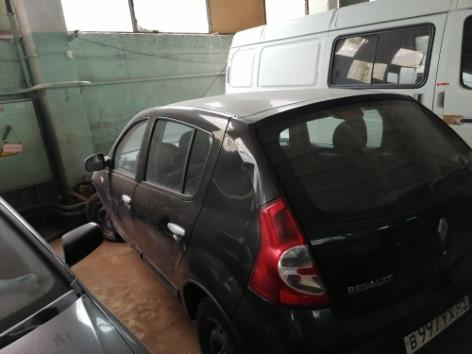 